Tutoriel LimeSurveyAvant votre première connexion à LimeSurvey :Envoyez un courriel à l’adresse suivante afin qu’un compte utilisateur soit créé : script.pedago@ulaval.caDans votre courriel, il est important d’indiquer votre IDUL.  Vous recevrez par la suite un courriel de confirmation vous indiquant que votre vous avez été ajouté comme administrateur de questionnaires. Par la suite, pour vous connecter à LimeSurvey :Pour vous connecter à LimeSurvey, allez à l’adresse suivante : https://sondages.fsaa.ulaval.ca/adminDans la case Nom d’utilisateur, inscrivez votre IDULDans la case Mot de passe, inscrivez votre mot de passe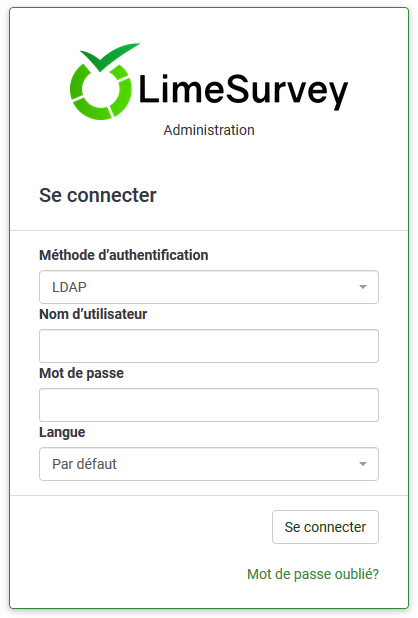 Cliquez ensuite sur le bouton Se connecter 